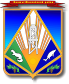 МУНИЦИПАЛЬНОЕ ОБРАЗОВАНИЕХАНТЫ-МАНСИЙСКИЙ РАЙОНХанты-Мансийский автономный округ – ЮграАДМИНИСТРАЦИЯ ХАНТЫ-МАНСИЙСКОГО РАЙОНАП О С Т А Н О В Л Е Н И Еот 21.07.2017                             			                                     № 207г. Ханты-МансийскО внесении изменений в постановление администрации Ханты-Мансийского района от 22.04.2016 № 141 «Об утверждении Правил определения требований к закупаемым муниципальными органами Ханты-Мансийского района и подведомственными им казенными и бюджетными учреждениями отдельным видам товаров, работ, услуг (в том числе предельных цен товаров, работ, услуг)»В целях приведения нормативного правового акта администрации  Ханты-Мансийского района в соответствие с требованиями законодательства Российской Федерации:Внести в постановление администрации Ханты-Мансийского района от 22.04.2016 № 141 «Об утверждении Правил определения требований к закупаемым муниципальными органами Ханты-Мансийского района и подведомственными им казенными и бюджетными учреждениями отдельным видам товаров, работ, услуг (в том числе предельных цен товаров, работ, услуг)» следующие изменения:В заголовке и в пунктах 1, 2 постановления слова «казенными      и бюджетными учреждениями» заменить словами «казенными учреждениями, бюджетными учреждениями и унитарными предприятиями».В приложении к постановлению по тексту слова «казенные           и бюджетные учреждения» заменить словами «казенные учреждения, бюджетные учреждения и унитарные предприятия» в соответствующих падежах.Таблицу 2 «Обязательный перечень отдельных видов товаров, работ, услуг, в отношении которых определяются требования                            к потребительским свойствам (в том числе качеству) и иным характеристикам (в том числе предельные цены товаров, работ, услуг)», приложения к постановлению изложить в новой редакции:«Таблица 2ОБЯЗАТЕЛЬНЫЙ ПЕРЕЧЕНЬотдельных видов товаров, работ, услуг, в отношении которыхопределяются требования к потребительским свойствам(в том числе качеству) и иным характеристикам(в том числе предельные цены товаров, работ, услуг)<*> Начальники отделов, специалисты обеспечиваются по решению руководителей муниципальных органов района. Значения характеристик (свойств) отдельных видов товаров, работ, услуг (в том числе предельные цены товаров, работ, услуг), включенных в обязательный перечень, содержащийся в правилах определения требований, и закупаемых для работников муниципальных органов, не являющихся их руководителями, не могут превышать (если установлено верхнее предельное значение) или быть ниже (если установлено нижнее предельное значение) значений характеристик (свойств) соответствующих отдельных видов товаров, работ, услуг (в том числе предельных цен товаров, работ, услуг), установленных правилами определения требований, утверждаемыми Правительством Российской Федерации, для государственного гражданского служащего, замещающего должность в федеральном государственном органе, относящуюся к соответствующей категории.».Опубликовать настоящее постановление в газете «Наш район» и разместить на официальном сайте администрации Ханты-Мансийского района.Контроль за выполнением постановления возложить на заместителя главы района по финансам, председателя комитета по финансам.ГлаваХанты-Мансийского района                                                         К.Р.Минулин№п/пКод по ОКПД 2Наименование отдельного вида товаров, работ, услугТребования к потребительским свойствам (в том числе качеству) и иным характеристикам (в том числе предельным ценам) отдельных видов товаров, работ, услугТребования к потребительским свойствам (в том числе качеству) и иным характеристикам (в том числе предельным ценам) отдельных видов товаров, работ, услугТребования к потребительским свойствам (в том числе качеству) и иным характеристикам (в том числе предельным ценам) отдельных видов товаров, работ, услугТребования к потребительским свойствам (в том числе качеству) и иным характеристикам (в том числе предельным ценам) отдельных видов товаров, работ, услугТребования к потребительским свойствам (в том числе качеству) и иным характеристикам (в том числе предельным ценам) отдельных видов товаров, работ, услугТребования к потребительским свойствам (в том числе качеству) и иным характеристикам (в том числе предельным ценам) отдельных видов товаров, работ, услугТребования к потребительским свойствам (в том числе качеству) и иным характеристикам (в том числе предельным ценам) отдельных видов товаров, работ, услугТребования к потребительским свойствам (в том числе качеству) и иным характеристикам (в том числе предельным ценам) отдельных видов товаров, работ, услугТребования к потребительским свойствам (в том числе качеству) и иным характеристикам (в том числе предельным ценам) отдельных видов товаров, работ, услуг№п/пКод по ОКПД 2Наименование отдельного вида товаров, работ, услугхарактеристикаединица измеренияединица измерениязначение характеристикизначение характеристикизначение характеристикизначение характеристикизначение характеристикизначение характеристики№п/пКод по ОКПД 2Наименование отдельного вида товаров, работ, услугхарактеристикакод по ОКЕИнаимено-ваниедолжности муниципальной службы (далее – ДМС) района, должности, не относящиеся к ДМСдолжности муниципальной службы (далее – ДМС) района, должности, не относящиеся к ДМСдолжности муниципальной службы (далее – ДМС) района, должности, не относящиеся к ДМСдолжности муниципальной службы (далее – ДМС) района, должности, не относящиеся к ДМСдолжности категории «руково-дители» подве-домствен-ного учрежде-ния, унитарно-го предприя-тиядолжности категории «специали-сты» подве-домствен-ного учреждения/иные нужды учреждения, унитарного предприя-тия№п/пКод по ОКПД 2Наименование отдельного вида товаров, работ, услугхарактеристикакод по ОКЕИнаимено-ваниедолжности категории «руководители», относящиеся к группе «высшие»должности категории «руководители», относящиеся к группе «главные» <*>должности категории «руководители», относящиеся к группе «ведущие»<*>должности категории «специа-листы», референт, не отно-сящиеся к ДМСдолжности категории «руково-дители» подве-домствен-ного учрежде-ния, унитарно-го предприя-тиядолжности категории «специали-сты» подве-домствен-ного учреждения/иные нужды учреждения, унитарного предприя-тия1234567891011121.26.20.11Компьютеры портативные, такие, как ноутбуки, планшетные компьютеры, карманные компьютеры, в том числе совмещающие функции мобильного телефонного аппарата, электронные записные книжки и аналогичная компьютерная техника, (ноутбуки, планшетные компьютеры)размер и тип экрана, вес, тип процессора, частота процессора, размер оперативной памяти, объем накопителя, тип жесткого диска, оптический привод, наличие модулей Wi-Fi, Bluetooth, поддержки 3G (UMTS), тип видеоадаптера, время работы, операционная система, предустановленное программное обеспечение2.26.20.15Машины вычислительные электронные цифровые прочие, содержащие или не содержащие в одном корпусе одно или два из следующих устройств для автоматической обработки данных: запоминающие устройства, устройства ввода, устройства вывода (компьютеры персональные настольные, рабочие станции вывода)тип (моноблок/системный блок и монитор), размер экрана/монитора, тип процессора, частота процессора, размер оперативной памяти, объем накопителя, тип жесткого диска, оптический привод, тип видеоадаптера, операционная система, предустановленное программное обеспечение3.26.20.16Устройства ввода/вывода данных, содержащие или не содержащие в одном корпусе запоминающие устройства (принтеры, сканеры) метод печати (струйный/лазерный – для принтера), разрешение сканирования (для сканера), цветность (цветной/черно-белый), максимальный формат, скорость печати/сканирования, наличие дополнительных модулей и интерфейсов (сетевой интерфейс, устройства чтения карт памяти и т.д.)4.26.30.11Аппаратура передающая с приемными устройствами (телефоны мобильные)тип устройства (телефон/смартфон), поддерживаемые стандарты, операционная система, время работы, метод управления (сенсорный/кнопочный), количество SIM-карт, наличие модулей и интерфейсов (Wi-Fi, Bluetooth, USB, GPS), стоимость годового владения оборудованием (включая договоры технической поддержки, обслуживания, сервисные договоры) из расчета на одного абонента (одну единицу трафика) в течение всего срока службы, предельная цена383рубльне более 15 тыс. рублей включительно за 1 единицу в расчете на муниципального служащегоне более 10 тыс. рублей включительно за 1 единицу в расчете на муниципального служащегоне более 
5 тыс. рублей включи-тельно за 1 единицу в расчете на муници-пального служащегоне более 
5 тыс. рублей включи-тельно за 1 единицу в расчете на муници-пального служащего5.29.10.21Средства транспортные с двигателем с искровым зажиганием, с рабочим объемом цилиндров не более 1500 см3, новыемощность двигателя, комплектация, предельная цена251лоша-диная силане более 200не более 150не более 1505.29.10.21Средства транспортные с двигателем с искровым зажиганием, с рабочим объемом цилиндров не более 1500 см3, новыемощность двигателя, комплектация, предельная цена383рубльне более 2,5 млн.не более 1 млн.не более 
1 млн.6.29.10.22Средства транспортные с двигателем с искровым зажиганием, с рабочим объемом цилиндров более 1500 см3, новыемощность двигателя, комплектация, предельная  цена251лоша-диная силане более 200не более 150не более 1506.29.10.22Средства транспортные с двигателем с искровым зажиганием, с рабочим объемом цилиндров более 1500 см3, новыемощность двигателя, комплектация, предельная  цена383рубльне более 2,5 млн.не более 1 млн.не более 
1 млн.7.29.10.23Средства транспортные с поршневым двигателем внутреннего сгорания с воспламенением от сжатия (дизелем или полудизелем), новыемощность двигателя, комплектация, предельная цена251лоша-диная силане более 200не более 150не более 1507.29.10.23Средства транспортные с поршневым двигателем внутреннего сгорания с воспламенением от сжатия (дизелем или полудизелем), новыемощность двигателя, комплектация, предельная цена383рубльне более 2,5 млн.не более 1 млн.не более 
1 млн.8.29.10.24Средства автотранспортные для перевозки людей прочиемощность двигателя, комплектация, предельная цена251лоша-диная силане более 200не более 150не более 1508.29.10.24Средства автотранспортные для перевозки людей прочиемощность двигателя, комплектация, предельная цена383рубльне более 2,5 млн.не более 1 млн.не более 
1 млн.9.29.10.30Средства автотранспортные для перевозки 10 или более человекмощность двигателя, комплектация251лоша-диная сила10.29.10.41Средства автотранспортные грузовые с поршневым двигателем внутреннего сгорания с воспламенением от сжатия (дизелем или полудизелем), новыемощность двигателя, комплектация251лоша-диная сила11.29.10.42Средства автотранспортные грузовые с поршневым двигателем внутреннего сгорания с искровым зажиганием; прочие грузовые транспортные средства, новыемощность двигателя, комплектация251лоша-диная сила12.29.10.43Автомобили-тягачи седельные для полуприцеповмощность двигателя, комплектация251лоша-диная сила13.29.10.44Шасси с установленными двигателями для автотранспортных средствмощность двигателя, комплектация251лоша-диная сила14.31.01.11Мебель для сидения с металлическим каркасомматериал (металл), обивочные материалыпредельное значение – кожа натуральная; возможные значения: искусственная кожа, мебельный (искусственный) мех,искусственная замша (микрофибра), ткань, нетканые материалыпредельное значение – кожа натуральная; возможные значения: искусственная кожа, мебельный (искусственный) мех,искусственная замша (микрофибра), ткань, нетканые материалыпредельное значение – кожа натуральная; возможные значения: искусствен-ная кожа, мебельный (искусствен-ный) мех, искусствен-ная замша (микрофиб-ра), ткань, нетканые материалыпредельное значение – искусственная кожа, возможные значения: мебельный (искусствен-ный) мех, искусственная замша (микрофибра), ткань, нетканые материалы15.31.01.12Мебель для сидения с деревянным каркасомматериал (вид древесины)предельное значение – массив древесины «ценных» пород (твердолиствен-ных и тропических); возможные значения: древесина хвойных и мягколиствен-ных пород: береза, лиственница, сосна, ельпредельное значение – массив древесины «ценных» пород (твердолиствен-ных и тропических); возможные значения: древесина хвойных и мягколиствен-ных пород: береза, лиственница, сосна, ельпредельное значение – массив древесины «ценных» пород (твердолист-венных и тропических); возможные значения: древесина хвойных и мягколист-венных пород: береза, лиственница, сосна, ельвозможные значения – древесина хвойных и мягколиствен-ных пород: береза, лиственница, сосна, ель15.31.01.12Мебель для сидения с деревянным каркасомобивочные материалыпредельное значение – кожа натуральная; возможные значения: искусственная кожа, мебельный (искусственный) мех, искусственная замша (микрофибра), ткань, нетканые материалыпредельное значение – кожа натуральная; возможные значения: искусственная кожа, мебельный (искусственный) мех, искусственная замша (микрофибра), ткань, нетканые материалыпредельное значение – кожа натуральная; возможные значения: искусствен-ная кожа; мебельный (искусствен-ный) мех, искусствен-ная замша (микрофибра), ткань, нетканые материалыпредельное значение – искусственная кожа. Возможные значения: мебельный (искусствен-ный) мех, искусственная замша (микрофибра), ткань, нетканые материалы16.49.32.11Услуги таксимощность двигателя автомобиля251лоша-диная силане более 200не более 150не более 15016.49.32.11Услуги такситип коробки передач, комплектация автомобиля,время предоставления автомобиля потребителю17.49.32.12Услуги по аренде легковых автомобилей с водителеммощность двигателя автомобиля251лоша-диная силане более 200не более 150не более 15017.49.32.12Услуги по аренде легковых автомобилей с водителемтип коробки передач, комплектация автомобиля, время предоставления автомобиля потребителю18.61.10.30Услуги по передаче данных по проводным телекоммуникационным сетям (оказание услуг связи по передаче данных)скорость канала передачи данных, доля потерянных пакетов19.61.20.11Услуги подвижной связи общего пользования – обеспечение доступа и поддержка пользователя(оказание услуг подвижной радиотелефонной связи)тарификация услуги голосовой связи, доступа в информационно-телекоммуникационную сеть «Интернет» (лимитная/безлимитная), объем доступной услуги голосовой связи (минут), доступа в информационно-телекоммуникационную сеть «Интернет» (Гб), доступ услуги голосовой связи (домашний регион, территория Российской Федерации, за пределами Российской Федерации – роуминг), доступ в информационно-телекоммуникационную сеть «Интернет» (Гб) (да/нет)20.77.11.10Услуги по аренде и лизингу легковых автомобилей и легких
(не более 3,5 т) автотранспортных средств без водителя (услуга по аренде и лизингу легковых автомобилей без водителя)мощность двигателя автомобиля251лоша-диная силане более 200не более 150не более 15020.77.11.10Услуги по аренде и лизингу легковых автомобилей и легких
(не более 3,5 т) автотранспортных средств без водителя (услуга по аренде и лизингу легковых автомобилей без водителя)тип коробки передач, комплектация автомобиля20.77.11.10услуга по аренде и лизингу легких (до 3,5 т) автотранспортных средств без водителямощность двигателя автомобиля,тип коробки передач, комплектация автомобиля21.58.29.13Обеспечение программное для администрирования баз данных на электронном носителе (системы управления базами данных)стоимость годового владения программным обеспечением (включая договоры технической поддержки, обслуживания, сервисные договоры) из расчета на одного пользователя в течение всего срока службы;общая сумма выплат по лицензионным и иным договорам (независимо от вида договора), отчислений в пользу иностранных юридических и физических лиц22.58.29.21Приложения общие для повышения эффективности бизнеса и приложения для домашнего пользования, отдельно реализуемые (офисные приложения)совместимость с системами межведомственного электронного документооборота (МЭДО) (да/нет);поддерживаемые типы данных, текстовые и графические возможности приложения; соответствие Федеральному закону «О персональных данных» приложений, содержащих персональные данные (да/нет)23.58.29.31Обеспечение программное системное для загрузки (средства обеспечения информационной безопасности)использование российских криптоалгоритмов при использовании криптографической защиты информации в составе средств обеспечения информационной безопасности систем; доступность на русском языке интерфейса конфигурирования средства информационной безопасности24.58.29.32Обеспечение программное прикладное для загрузки (системы управления процессами организации)поддержка и формирование регистров учета, содержащих функции по ведению бухгалтерской документации, которые соответствуют российским стандартам систем бухгалтерского учета25.61.90.10Услуги телекоммуникационные прочие (оказание услуг по предоставлению высокоскоростного доступа в информационно-телекоммуникационную сеть «Интернет»)максимальная скорость соединения в информационно-телекоммуникационной сети «Интернет».